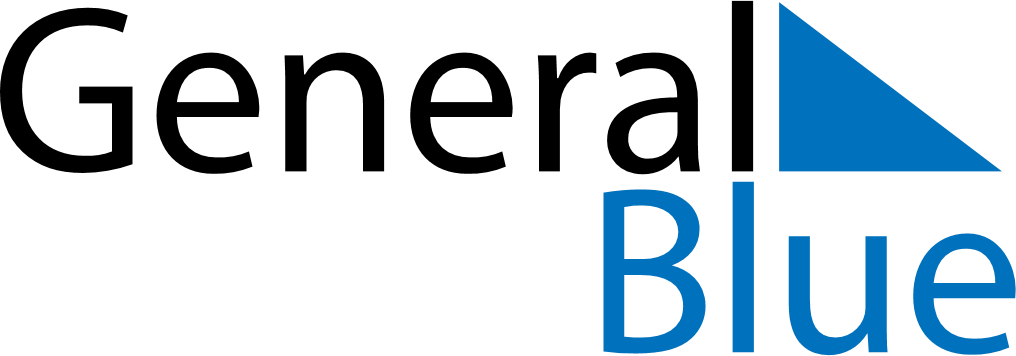 April 2021April 2021April 2021KosovoKosovoSUNMONTUEWEDTHUFRISAT12345678910Easter SundayConstitution Day1112131415161718192021222324252627282930